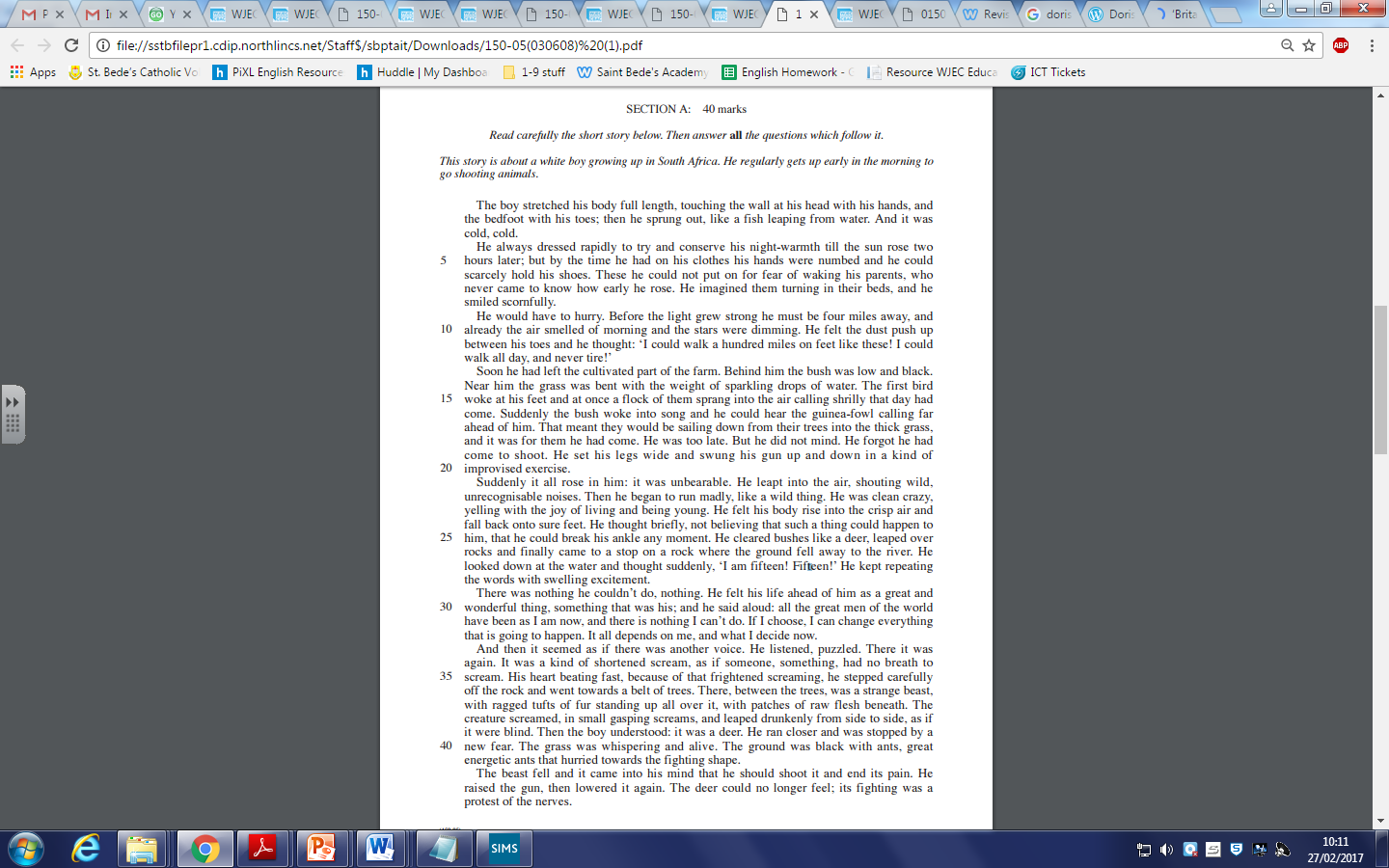 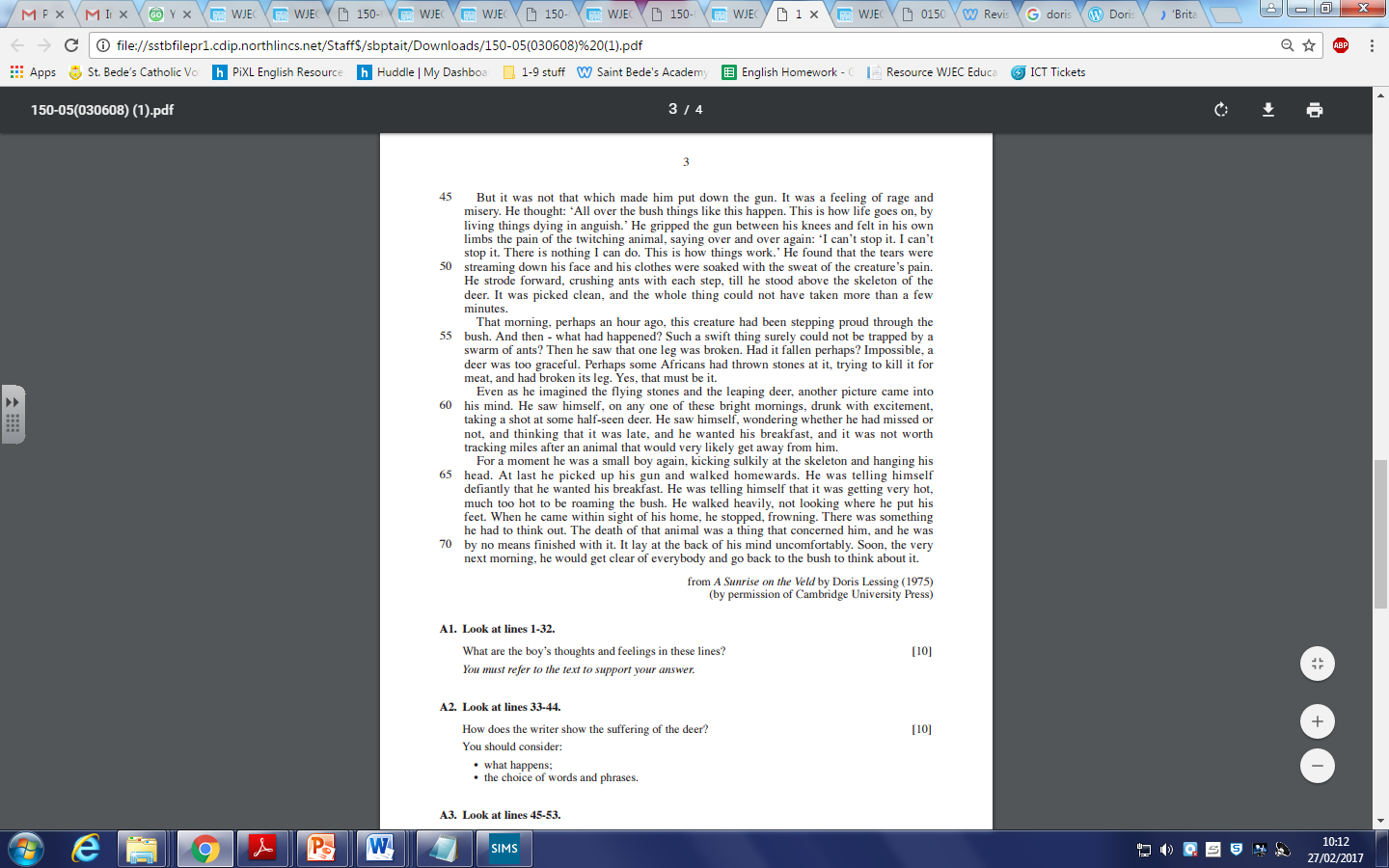 A1) What are the boy’s feelings in lines 1-12? (5 marks)A2) How does writer’s use of language and structure show his excitement in lines  21-32? (5 marks)A3) What impressions do you get about how he reacts to what he experiences in lines 33-44? (10 marks)A4) How does the writer show the boy’s reactions so the suffering of the deer in lines 45-53? (10 marks)A5) “This experience with the deer changes the boy’s life forever”. To what extent do you agree with this? Include impressions created and how the writer has created these impressions. 